Thema A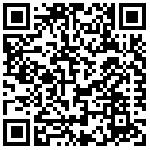 Privatisierung der Wasserversorgung durch EnBW in Stuttgarthttps://www.swr.de/odysso/wie-aus-wasser-geld-wird/-/id=1046894/did=15037312/nid=1046894/glelc3/index.htmlNotierhilfe für Expertenaufträge:Problematik:Ursachen:Folgen:Lösungsmöglichkeiten: